PREFEITURA MUNICIPAL DE BOCAIUVA – MG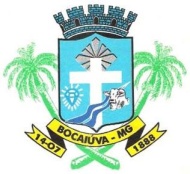 SECRETARIA MUNICIPAL DE EDUCAÇÃORua Mariana de Queiroga, 141 – Telefone: (38) 3251-2136CEP: 39390-000 – Bocaiuva-MGPROCESSO SELETIVO SIMPLIFICADO – EDITAL Nº 04/2021CONVOCAÇÃO DE CANDIDATOS Nº 10/2021   	Nos termos do item 11 do edital, CONVOCAMOS os candidatos inscritos no processo seletivo para cargo de ASE(auxiliar de serviço da educação)  ,e que tenham interesse nas vagas abaixo relacionadas , para entrarem em contato com  à Secretaria de Educação, amanhã dia 10/02/2022 de 08:00 até as 10:00 horas e informar o nome e a classificação. A apresentação da documentação relacionados no item 11.11 do edital e ainda os documentos comprobatórios de tempo de serviço e títulos declarados na inscrição serão solicitados no ato do contrato após a classificação. A responsabilidade do  comparecimento na data e horário agendado, é exclusivamente do candidato. Não haverá retorno na lista caso o candidato não compareça (salvo por motivo de saúde comprovado por atestado que deverá ser enviado por e-mail e comunicado por telefone 38-3251-2136).               	A documentação será rigorosamente conferida pela Divisão de RH, e a contratação somente será concretizada se todos os documentos foram apresentados na forma exigida. Caso haja inconsistência, o candidato poderá ter a sua classificação alterada ou ser desclassificado.    	As vagas serão disponibilizadas através do site da Prefeitura Municipal e página do Facebook da Secretaria Municipal de Educação . NÃO SERÁ PERMITIDO NENHUMA MUDANÇA APÓS O CONTRATO SER ASSINADO.   	As vagas serão preenchidas seguindo o critério de classificação na lista e conferência de documentação.                                         ASE ESCOLALOCALIDADEVAGASE.M JOSÉ RAMOSTRIUNFO01E.M FLAMINIO FREIREPEDREGULHO01CEMEI PEDREGULHOPEDREGULHO03E.M.VITORINO DE CARVALHOCAMILO PRATES02CEMEI CANTINHO TRIUNFO01CEMEI OLGA IZARDOLABELA04E.M ANTONIO DE SOUZA ROSAMORRINHOS03E.M JOSÉ SEIXASNOVA DOLABELA02MONITOR ÔNIBUS ESCOLAR04